در خصوص مسئله جلوه مسيح و موسی و الياس و پدرآسمانی…حضرت عبدالبهاءOriginal English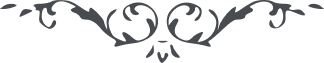 ١٤٠ در خصوص مسئله جلوه مسيح و موسی و الياس و پدرآسمانی در کوه طابور که در انجيل مذکور است سؤال نموده بوديد اين قضيّه را ديده بصيرت حوارييّن کشف نمود لهذا سرّ مکنون بود و اين قضيّه از اکتشافات روحانيّه آنان بود و الّا اگر مقصد اکتشافات جسمانيّه باشد يعنی بصر ظاهر مشاهدهء آن جلوه نموده باشد ديگران هم بسيار در آن کوه و بيابان بودند چرا آنان مشاهده ننمودند و چرا حضرت بکتمان امر فرمودند اين واضح و مشهود است که اکتشافات روحانيّه و جلوه ملکوتيّه بود و اينست که حضرت مسيح ميفرمايد مستور داريد تا وقتيکه پسر انسان از اموات قيام نمايد يعنی تا آنکه امراللّه بلند شود و کلمة اللّه نافذ گردد و حقيقت مسيح قيام نمايد   * 